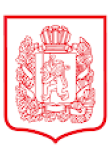 СЕЛЬСКОЕ ПОСЕЛЕНИЕ                                                                                                               РОЖДЕСТВЕНСКИЙ СЕЛЬСОВЕТ                                                                                         КАЗАЧИНСКОГО МУНИЦИПАЛЬНОГО РАЙОНА                                                  КРАСНОЯРСКОГО КРАЯПОСТАНОВЛЕНИЕ 13.11.2023 года	                         с. Рождественское	                                           № 44Об одобрении прогноза социально-экономического развития Рождественского сельсовета на 2024 год и плановый период 2025-2026 годовВ соответствии со ст.173 Бюджетного кодекса Российской Федерации, постановлением администрации Рождественского сельсовета от 20.12.2014г №00 «Об утверждении порядка разработки прогноза социально-экономического развития Рождественского сельсовета», руководствуясь ст. 53 Устава Рождественского сельсовета Казачинского района Красноярского края,ПОСТАНОВЛЯЮ:1. Одобрить прилагаемый прогноз социально-экономического развития Рождественского сельсоветана 2024 год и плановый период 2025-2026 годов согласно приложению.2. Контроль за исполнением настоящего оставляю за собой.3. Настоящее постановление вступает в силу после официального опубликования в газете «Рождественские вести», и подлежит размещению на официальном сайте в сети «Интернет» - рождественский-адм.рф.ГлаваРождественскогосельсовета	                                        О.И.ПилипенкоПриложениеАдминистрацияРождественскогосельсоветаГлавасельсовета:	О.И.ПилипенкоПрогнозсоциально-экономическогоразвитияРождественскогосельсоветана2024годиплановыйпериод2025-2026 годовПрогнозсоциально-экономическогоразвитияРождественскогосельсоветана2024годиплановыйпериод2025-2026 годовПрогнозсоциально-экономическогоразвитияРождественскогосельсоветана2024годиплановыйпериод2025-2026 годовПрогнозсоциально-экономическогоразвитияРождественскогосельсоветана2024годиплановыйпериод2025-2026 годовПрогнозсоциально-экономическогоразвитияРождественскогосельсоветана2024годиплановыйпериод2025-2026 годовПрогнозсоциально-экономическогоразвитияРождественскогосельсоветана2024годиплановыйпериод2025-2026 годовПрогнозсоциально-экономическогоразвитияРождественскогосельсоветана2024годиплановыйпериод2025-2026 годовПрогнозсоциально-экономическогоразвитияРождественскогосельсоветана2024годиплановыйпериод2025-2026 годовНаименованиепоказателяЕдиницыизмерения2022Отчет2023Оценка2024Прогноз2025Прогноз2026ПрогнозI.ОБЩАЯХАРАКТЕРИСТИКАМУНИЦИПАЛЬНОГООБРАЗОВАНИЯТерритория51,157.0051,157.0051,157.0051,157.0051,157.00ПлощадьземельгаОбщаяпротяженностьосвещенныхчастейулиц,проездов,набережныхвпределахгородскойчертынаконецпериодакм11.9011.9011.9011.9011.90Общаяпротяженностьулиц,проездов,набережныхвпределахгородской черты на конец периодакм12.6012.6012.6012.6012.60Количествонаселенныхпунктовед.44444ОрганыместногосамоуправленияЧисленностьработников,замещающихмуниципальныедолжностинаконецпериодачел.4.03.04.04.04.0Среднесписочнаячисленностьработников,замещающихмуниципальныедолжностичел.4.54.54.54.54.5Начисленосредствнаоплатутрудаработникам, замещающиммуниципальныедолжноститыс.руб.1,704.001,758.001,766.001,766.001,766.00Общаячисленностьдепутатовпредставительногоорганачел.1010101010НаселениеЧисленностьпостоянногонаселения(среднегодовая)чел.1,0431,0401,0401,0401,040численностьпостоянногосельскогонаселения(среднегодовая)чел.1,0431,0401,0401,0401,040Количестволичныхподсобныххозяйствед.376376376376376БюджетДоходыконсолидированногобюджетатыс.руб.14,985.0017,065.0019,114.0016,478.0016,598.00собственныедоходыконсолидированногобюджетатыс.руб.786.00803.00767.00777.00782.00доходыконсолидированногобюджета,полученныеввидебезвозмездных поступлений, за исключением субвенцийтыс.руб.14,199.0016,262.0018,347.0015,701.0014,944.00Расходыконсолидированногобюджетатыс.руб.15,202.0015,202.0022,493.0015,366.0015,281.00расходынанациональную безопастностьтыс.руб.284.00443.00100.00100.00100.00расходынакоммунальноехозяйствотыс.руб.735.001,409.001,153.00933.00953.00расходынауличноеосвещениетыс.руб.46.00121.0075.0075.0075.00расходыконсолидированногобюджетанадорожноехозяйствотыс.руб.3,117.002,189.002,581.00270.00273.00расходыконсолидированногобюджетанатранспорттыс.руб.0.000.000.000.000.00расходыконсолидированногобюджетанасодержаниеместзахоронениятыс.руб.5.006.0010.0010.0010.00расходыконсолидированногобюджетанапрочиемероприятияпоблагоустройствупоселениятыс.руб.0.000.00762.00542.00562.00расходыконсолидированногобюджетанакультуру,кинематографиютыс.руб.4,609.005,913.005,913.005,913.005,913.00расходыконсолидированногобюджетанафизическуюкультуруиспорттыс.руб.0.000.000.000.000.00расходыконсолидированногобюджетанаобщегосударственныевопросытыс.руб.6,028.006,678.008,681.008,093.007,851.00расходыконсолидированногобюджетанасодержаниеработниковорганов местного самоуправления в расчете на 1 человеканаселениятыс.руб.5.205.806.606.606.60Дефицит(-),профицит(+)консолидированногобюджетатыс.руб.52.00-163.000.000.000.00V.КАЧЕСТВОЖИЗНИНАСЕЛЕНИЯКоммунальноехозяйствоОбъемотпускакоммунальногоресурса:Объемотпускахолоднойводытыс.куб.м.0.000.000.000.000.00объемотпускахолоднойводынаселениютыс.куб.м.0.000.000.000.000.00объемотпускахолоднойводыпрочимпотребителямтыс.куб.м.0.000.000.000.000.00Объемотпускагорячейводытыс.куб.м.Объемотпускагазатыс.куб.м.Объемотпускатепловойэнергиитыс.ГкалОбъемотпускакоммунальногоресурса,счетазакоторыйвыставлен попоказаниямприборовучета:145.00145.00307.00307.00307.00Объемотпускахолоднойводы,счетазакоторуювыставлены попоказаниямприборовучетатыс.куб.м.0.000.000.000.000.00Процентподписанныхпаспортовготовностижилищногофондакэксплуатациивзимнихусловиях%0.000.000.000.000.00Процентподписанныхпаспортовготовностикотельныхкэксплуатациивзимнихусловиях%0.000.000.000.000.00Количествоисточниковтеплоснабжениявсехформсобственностинаконецпериодаед.0.000.000.000.000.00количествоисточниковтеплоснабжениямощностьюдо3Гкал/чвсехформысобственностинаконецпериодаед.0.000.000.000.000.00Суммарная установленная часовая тепловая мощность котлов наисточникахтеплоснабжениявсехформсобственностинаконецпериодаГкал/час0.000.000.000.000.00суммарная установленная часовая тепловая мощность котлов наисточникахтеплоснабжениямуниципальнойформысобственностинаконец периодаГкал/час0.000.000.000.000.00Протяженностьпаровых,тепловыхсетейвдвухтрубномисчислениивсехформсобственностинаконецпериодакм0.000.000.000.000.00протяженностьпаровых,тепловыхсетейвдвухтрубномисчислениимуниципальной формы собственности на конец периодакм0.000.000.000.000.00Долясетейтепло-,электро-,водоснабженияиводоотведения,нуждающихсяв замене%0.000.000.000.000.00Уровеньизносакоммунальнойинфраструктуры%0.000.000.000.000.00ЖилищныйфондпоформамсобственностинаконецпериодаОбщаяплощадьжилищногофондавсехформсобственноститыс.кв.м.19.2019.2019.2019.2019.20общаяплощадьжилищногофондаформсобственностиРоссийскойФедерацииисубъектаРоссийскойФедерациитыс.кв.м.19.2019.2019.2019.2019.20общаяплощадьжилищногофондамуниципальнойформысобственноститыс.кв.м.0.000.000.000.000.00общаяплощадьжилищногофондачастнойформысобственноститыс.кв.м.15.8015.8015.8016.0016.00Удельныйвесобщейплощадижилищногофонда,оборудованнойцентрализованным отоплением, на конец периода%0.000.000.000.000.00Удельныйвесобщейплощадижилищногофонда,оборудованнойгазом,наконец периода%0.000.000.000.000.00Основныепоказателиреформывжилищно-коммунальномхозяйствеКоличествоорганизацийжилищно-коммунальногокомплексаед.0.000.000.000.000.00количествоорганизацийкоммунальногокомплексаед.0.000.000.000.000.00количествоорганизацийкоммунальногокомплекса,осуществляющихпроизводство товаров, оказание услуг по водо-, тепло-, газа-,электроснабжению, водоотведению, очистке сточных вод,утилизации (захоронению) твердых бытовых отходов ииспользующих объекты коммунальной инфраструктуры на правечастной собственности, по договору аренды или концессии, участиесубъекта Российской Федерации и (или) муниципальногообразования в уставном капитале которых составляет не более 25%ед.0.000.000.000.000.00Доля организаций коммунального комплекса, осуществляющихпроизводство товаров, оказание услуг по водо-, тепло-, газо-,электроснабжению,водоотведению,очисткесточныхвод,утилизации(захоронению) твердых бытовых отходов и использующих объектыкоммунальной инфраструктуры на праве частной собственности, подоговору аренды или концессии, участие субъекта РоссийскойФедерациии(или)муниципальногообразованиявуставномкапиталекоторых составляет не более 25%, в общем числе организацийкоммунального комплекса, осуществляющих свою деятельность натерритории%0.000.000.000.000.00Дебиторскаязадолженностьорганизацийжилищно-коммунальногохозяйствазакоммунальныеуслугитыс.руб.0.000.000.000.000.00дебиторскаязадолженностьорганизацийжилищно-коммунальногохозяйства за коммунальные услуги, предоставленныебюджетофинансируемыморганизациямтыс.руб.0.000.000.000.000.00Общая сумма доходов от реализации жилищно-коммунальных услугорганизаций,оказывающихжилищно-коммунальныеуслуги,сучетомфинансирования из бюджетов всех уровнейтыс.руб.0.000.000.000.000.00общая сумма доходов от реализации жилищно-коммунальных услугорганизаций, оказывающих жилищно-коммунальные услуги, поосновномувидудеятельностисучетомфинансированияизбюджетоввсехуровнейтыс.руб.0.000.000.000.000.00общая сумма доходов от реализации жилищно-коммунальныхуслуг населению, организаций, оказывающих жилищно-коммунальныеуслуги,сучетомфинансированияизбюджетоввсехуровнейтыс.руб.0.000.000.000.000.00Стоимостьпредоставленныхнаселениюжилищно-коммунальныхуслуг, рассчитанная по экономически обоснованным тарифамтыс.руб.0.000.000.000.000.00стоимостьпредоставленныхнаселениюжилищно-коммунальныхуслуг, рассчитанная по экономически обоснованным тарифам, врасчетена1человекав месяцруб.0.000.000.000.000.00Возмещение населением затрат за предоставление жилищно-коммунальныхуслугпоустановленнымдлянаселениятарифамтыс.руб.0.000.000.000.000.00Уровеньвозмещениянаселениемзатратнапредоставлениежилищно-коммунальных услуг по установленным для населения тарифам%0.000.000.000.000.00Начислено(предъявлено)жилищно-коммунальныхплатежейнаселениютыс.руб.0.000.000.000.000.00Фактическиоплаченонаселениемжилищно-коммунальныхуслугтыс.руб.0.000.000.000.000.00Уровеньсобираемостиплатежейзапредоставленныежилищно-коммунальныеуслуги%0.000.000.000.000.00Количествотовариществсобственниковжильяед.00000Количество многоквартирных домов, собственники помещенийкоторыхдолжнывыбратьспособуправлениямногоквартирнымидомамиед.0.000.000.000.000.00Количествомногоквартирныхдомов,собственникипомещенийкоторых выбрали и реализуют один из способов управлениямногоквартирнымдомомед.0.000.000.000.000.00количество многоквартирных домов, собственники помещений вкоторыхвыбралииреализуютспособуправления-непосредственноеуправление многоквартирными домамиед.0.000.000.000.000.00количество многоквартирных домов, собственники помещений вкоторых выбрали и реализуют способ управления - управлениетовариществомсобственниковжильялибожилищнымкооперативомили иным специализированным потребительским кооперативомед.0.000.000.000.000.00количествомногоквартирныхдомов,собственникипомещенийвкоторых выбрали и реализуют способ управления - управлениемногоквартирнымидомамиуправляющейорганизациейвформехозяйственных обществ с долей участия в уставном капиталемуниципальных образований и (или) субъекта РоссийскойФедерации, не превышающей 25%ед.0.000.000.000.000.00Доля многоквартирных домов, в которых собственники помещенийвыбралииреализуютодинизспособовуправлениямногоквартирнымидомами, в общем количестве многоквартирных домов, в которыхсобственники помещений должны выбрать способ управленияданнымидомами%0.000.000.000.000.00долямногоквартирныхдомов, вкоторыхсобственникипомещенийвыбралииреализуютспособуправлениямногоквартирнымдомом-управление товариществом собственников жилья либо жилищнымкооперативом или иным специализированным потребительскимкооперативом%0.000.000.000.000.00Общаяплощадьмногоквартирныхжилыхдомов,вкоторыхпроведенкапитальныйремонтобщегоимуществазасчетвсехисточниковфинансированиятыс.кв.м.0.000.000.000.000.00Количествомногоквартирныхжилыхдомов,вкоторыхпроведенкапитальныйремонтобщегоимуществазасчетвсехисточниковфинансированияед.0.000.000.000.000.00Количествомногоквартирныхжилыхдомов,требующихкапитальногоремонтаед.0.000.000.000.000.00Количествомногоквартирныхжилыхдомовсизносомболее31процентаед.0.000.000.000.000.00Количествомногоквартирныхжилыхдомовсизносомболее31процента,вкоторыхпроведенкапитальныйремонтед.0.000.000.000.000.00Общаяплощадьжилищногофонда,управляемоготовариществомсобственниковжилья(ЖСК)кв.м.0.000.000.000.000.00Транспорттыс.руб.0.000.000.000.000.00ДорогиПротяженностьулиц,проездовкм12.6012.6012.6012.6012.60Торговля,общественноепитаниеКоличествообъектоврозничнойторговлииобщественногопитанияед.77777количествомагазиновед.66666количествопавильоновед.00000количествопалаток,киосковед.00000количествоаптекиаптечныхмагазиновед.00000количествоаптечныхкиосковипунктовед.00000количествообщедоступныхстоловых,закусочныхед.00000количествостоловыхучебныхзаведений,организаций,промышленныхпредприятийед.00000количестворесторанов,кафе,баровед.00000количество автозаправочных станций, расположенных наавтомобильныхдорогахобщегопользованияместногозначенияед.00000Площадьзаловобъектоврозничнойторговлииобщественногопитаниякв.м.227.00227.00227.00227.00227.00площадьторговогозаламагазиновкв.м.227.00227.00227.00227.00227.00площадьторговогозалагипермаркетовкв.м.00000площадьторговогозалапавильоновкв.м.00000площадьторговыхзаловаптекиаптечныхмагазиновкв.м.00000площадьзаловобслуживанияпосетителейобщедоступныхстоловых,закусочныхкв.м.00000площадьзаловобслуживанияпосетителейстоловыхучебныхзаведений, организаций, промышленных предприятийкв.м.00000площадьзаловобслуживанияпосетителейресторанов,кафе,баровкв.м.00000Количествомествобъектахобщественногопитаниямест00000количествомествобщедоступныхстоловых,закусочныхмест00000количествомествстоловыхучебныхзаведений,организаций,промышленныхпредприятиймест00000количествомествресторанах,кафе, барахмест00000ПредоставлениеплатныхуслугнаселениюКоличествоорганизацийбытовогообслуживаниянаселения,оказывающихуслугиед.00000количествоорганизацийбытовогообслуживаниянаселения,оказывающих услуги по ремонту, окраске и пошиву обувиед.00000количество организаций бытового обслуживания населения,оказывающихуслугипоремонтуипошивушвейных,меховыхикожаных изделий, головных уборов и изделий текстильнойгалантереи, ремонту, пошиву и вязанию трикотажных изделийед.00000количество организаций бытового обслуживания населения,оказывающихуслугипотехническомуобслуживаниюиремонтутранспортных средств, машин и оборудованияед.00000количествоорганизацийбытовогообслуживаниянаселения,оказывающихуслугибань,душевыхисаунед.00000количество организаций бытового обслуживания населения,оказывающихуслугипарикмахерскиеикосметическиеуслугиед.00000количество приемных пунктов бытового обслуживания,принимающихзаказыотнаселениянаоказаниеуслугпоремонтуистроительствужильяидругихпостроекед.00000количествоприемныхпунктовбытовогообслуживания,принимающихзаказыотнаселениянаоказаниеуслугфотоателье,фото- и кинолабораторийед.00000Единовременнаявместимостьобъектовбытовогообслуживаниянаселения, оказывающих услуги бань, душевых и саунмест00000Количествокреселвобъектахбытовогообслуживаниянаселения,оказывающих услуги парикмахерские и косметические услугиед.00000ОбразованиеКоличествообразовательныхучрежденийвсехформсобственностиед.22222Дошкольноеобразование22222Количестводошкольныхобразовательныхучрежденийвсехформсобственностиед.00000количестводошкольныхобразовательныхучреждениймуниципальнойформысобственностиед.22222Численностьобущающихсяобщеобразовательныхучреждений,всегочел.133130929292Образовательныеучреждения-специальные(коррекционные)школыКоличествоспециальных(коррекционных)образовательныхшколвсехформсобственностиед.00000Численностьучащихсявспециальных(коррекционных)образовательныхшколахвсехформсобственностичел.00000ЗдравоохранениеМедицинскиеорганизации(юридическиелица)Количествомедицинскихорганизаций(юридическихлиц)всехформсобственностиед.00000БольничныемедицинскиеорганизацииКоличествобольничныхмедицинскихорганизацийвсехформсобственностиед.22222количестворайонных,городских,участковыхбольниц,входящихвсоставмедицинскихорганизацийформысобственностисубъектаРоссийскойФедерацииед.00000количествоженскихконсультацийвмедицинскихорганизацияхформы собственности субъекта Российской Федерацииед.00000Количествокоеккруглосуточногопребываниявмедицинскихорганизацияхвсехформсобственностиед.00000количество коек в медицинских организациях, оказывающихпаллиативнуюмедицинскуюпомощьвстационарныхусловияхформы собственности субъекта Российской Федерациикоек00000Среднегодовое количество коек круглосуточного пребывания вмедицинских организациях всех форм собственностиед.00000Обеспеченностькойкамикруглосуточногопребываниявмедицинскихорганизациях всех форм собственности на 10000 человек населениякоек00000Объем медицинской помощи, предоставляемой в стационарныхусловияхвмедицинскихорганизацияхвсехформсобственности,на1человеканаселениякойко-дней00000Мощностьамбулаторно-поликлиническихучрежденийиорганизацийвсехформсобственностипосещенийвсмену00000мощностьамбулаторно-поликлиническихучрежденийиорганизацийформысобственностиРоссийскойФедерациипосещенийвсмену00000мощностьамбулаторно-поликлиническихучрежденийиорганизацийформы собственности субъекта Российской Федерациипосещенийвсмену00000Количествомествдневныхстационарахвсехтиповвмедицинскихорганизацияхвсехформсобственностимест00000ЧисленностьзанятыхвмедицинскихорганизацияхЧисленностьработающихвмедицинскихорганизацияхвсех формсобственностинаконецпериода-штатныедолжностичел.44444Численностьработающихвмедицинскихорганизацияхвсех формсобственностинаконецпериода-занятыедолжностичел.44444Численностьработающихвмедицинскихорганизацияхвсех формсобственностинаконецпериода-физическиелицачел.00000Численностьврачейвмедицинскихорганизацияхвсех формсобственностинаконецпериода-физическиелицачел.00000Численностьврачей-стоматологоввмедицинскихорганизацияхвсехформсобственностичел.00000Численность среднего медицинского персонала в медицинскихорганизацияхвсехформсобственностинаконецпериода-физическиелицачел.22222численность среднего медицинского персонала в медицинскихорганизацияхформысобственностиРоссийскойФедерациинаконецпериода-физическиелицачел.22222ФизическаякультураиспортКоличествоспортивныхсооруженийвсехформсобственностиед.00000количествоспортивныхзаловвсехформсобственностиед.00000количествоплоскостныхспортивныхсооруженийвсехформсобственностиед.00000Количествоспортивныхсооружениймуниципальнойформысобственностиед.00000количествоспортивныхзаловмуниципальнойформысобственностиед.00000количествоплоскостныхспортивныхсооружениймуниципальнойформысобственностиед.00000Количествофизкультурно-спортивныхклубовпоместужительствавсехформсобственностиед.00000количествофизкультурно-спортивныхдетскихиподростковыхклубов по месту жительства всех форм собственностиед.00000Количестводетско-юношескихспортивныхшколвсехформсобственностиед.00000Уровеньфактическойобеспеченностиспортивнымизаламиотнормативнойпотребности%00000Уровеньфактическойобеспеченностиплоскостнымиспортивнымисооружениямиотнормативнойпотребности%00000Численностьнаселениясистематическизанимающегосяфизкультуройиспортомнаконецпериодачел.00000численность населения трудоспособного возраста систематическизанимающегосяфизическойкультуройиспортомнаконецпериодачел.00000численностьнаселениясистематическизанимающегосяфизкультуройиспортомвучрежденияхдополнительногообразования детей на конец периодачел.00000численность населения систематически занимающегосяфизкультуройиспортомпоместужительстванаконецпериодачел.00000численность детей в возрасте до 18 лет, систематическизанимающихсяфизическойкультуройиспортом,наконецпериодачел.00000численностьзанимающихсявдетско-юношескихспортивныхшколахнаконец периодачел.00000Численностьштатныхработниковфизическойкультурыиспортанаконецпериодачел.00000Культураи искусствоКоличествообщедоступныхбиблиотеквсехформсобственностиед.22222количествообщедоступныхбиблиотекмуниципальнойформысобственностиед.22222Численностьработниковобщедоступныхбиблиотеквсехформсобственностичел.22222численностьработниковобщедоступныхбиблиотекформысобственностисубъектаРоссийскойФедерациичел.00000численностьработниковобщедоступныхбиблиотекмуниципальнойформысобственностичел.22222Численностьработниковобщедоступныхбиблиотеквсехформсобственности-библиотечныхработниковчел.22222численностьработниковобщедоступныхбиблиотекформысобственностисубъектаРоссийскойФедерации-библиотечныхработниковчел.00000численность работников общедоступных библиотек формысобственностисубъектаРоссийскойФедерации-библиотечныхработников, имеющих подготовку по использованиюинформационно-телекоммуникационныхтехнологийчел.00000численностьработниковобщедоступныхбиблиотекмуниципальнойформы собственности - библиотечных работниковчел.22222Количествоучрежденийкультурно-досуговоготипавсехформсобственностиед.22222количествоучрежденийкультурно-досуговоготипаформысобственностисубъектаРоссийскойФедерацииед.00000количествоучрежденийкультурно-досуговоготипамуниципальнойформысобственностиед.22222Численностьработниковучрежденийкультурно-досуговоготипавсехформсобственностичел.88888Численность работников учреждений культурно-досуговоготипа всехформсобственности-специалистовкультурно-досуговойдеятельностичел.44444численностьработниковучрежденийкультурно-досуговоготипамуниципальнойформысобственности-специалистовкультурно-досуговойдеятельностичел.44444Количествоучреждениймузейноготипавсехформсобственностиед.00000количествоучреждениймузейноготипаформысобственностисубъектаРоссийскойФедерацииед.00000количествоучреждениймузейноготипамуниципальнойформысобственностиед.00000Численностьработниковвучрежденияхмузейноготипавсехформсобственностичел.00000численностьработниковвучрежденияхмузейноготипаформысобственностисубъектаРоссийскойФедерациичел.00000численностьработниковвучрежденияхмузейноготипамуниципальнойформысобственностичел.00000Численностьработниковвучрежденияхмузейноготипавсехформсобственности-научныхсотрудниковиэкскурсоводовчел.00000численностьработниковвучрежденияхмузейноготипаформысобственности субъекта Российской Федерации - научныхсотрудниковиэкскурсоводовчел.00000численность работников в учреждениях музейного типамуниципальнойформысобственности-научныхсотрудниковиэкскурсоводовчел.00000Количестводетскихшколискусствед.00000Численностьучащихсявдетскихшколахискусствчел.00000Численностьработниковдетскихмузыкальных,художественных,хореографических, театральных школ и школ искусствчел.00000Численностьпреподавателейдетскихмузыкальных,художественных,хореографических, театральных школ и школ искусствчел.00000СоциальнаяполитикаКоличествоучрежденийсоциальногообслуживаниявсехформсобственностиед.00000количествостационарныхучрежденийсоциальногообслуживаниявсехформсобственностиед.00000количествостационарныхучрежденийсоциальногообслуживаниядля граждан пожилого возраста и инвалидов всех формсобственностиед.00000количество стационарных учреждений социальногообслуживания(домов-интернатовобщеготипа)длягражданпожилого возраста и инвалидов всех форм собственностиед.00000количество нестационарных учреждений социальногообслуживания(комплексныхцентров(центров)всехформсобственностиед.00000количествоотделенийсоциальногообслуживаниянадомугражданпожилоговозрастаиинвалидоввсехформсобственностиед.00000КоличествоучрежденийсоциальногообслуживанияформысобственностисубъектаРоссийскойФедерацииед.00000Количествоучрежденийсоциальногообслуживаниямуниципальнойформысобственностиед.00000количествонестационарныхучрежденийсоциальногообслуживаниямуниципальнойформысобственностиед.00000количествонестационарныхучрежденийкомплексныхцентров(центров) социального обслуживания муниципальной формысобственностиед.00000количество отделений социального обслуживания на домугражданпожилоговозрастаиинвалидовмуниципальнойформысобственностиед.00000Количествоучрежденийсоциальногообслуживанияпрочихформсобственностиед.00000Количествомествучрежденияхсоциальногообслуживаниявсехформсобственностимест00000количествомествстационарныхучрежденияхсоциальногообслуживаниявсехформсобственностимест00000количество мест встационарных учреждениях социальногообслуживаниядлягражданпожилоговозрастаиинвалидоввсехформсобственностимест00000КоличествомествучрежденияхсоциальногообслуживанияформысобственностисубъектаРоссийскойФедерациимест00000количество мест встационарных учреждениях социальногообслуживанияформысобственностисубъектаРоссийскойФедерациимест00000количество мест встационарных учреждениях социальногообслуживаниядлягражданпожилоговозрастаиинвалидовформысобственности субъекта Российской Федерациимест00000количество мест виных стационарных учрежденияхсоциальногообслуживаниядлягражданпожилоговозрастаиинвалидовформы собственности субъекта РоссийскойФедерациимест00000